Домашнее задание от 07.11.22Для групп А, Б14.11. - нотный диктант по первой октаве на 8 тактовНота "си"Нота "си" находится СПРАВА от ТРЁХ чёрных клавиш.Играйте по всей клавиатуре от низкого регистра к верхнему, произнося название вслух. Нота "си" первой октавы.Запомнить написание "си" 1 октавы на нотном стане: на третьей линеечке нотного стана (проговаривать вслух, учить наизусть).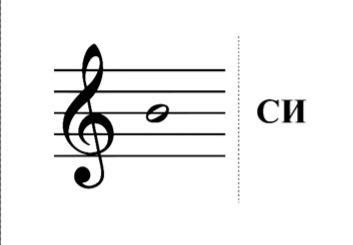 *Пропишите в тетради ноту "си" 1 октавы ещё две строчки нотного стана. Повторять понятия. Музыкальный звук - звук, который можно сыграть на музыкальном инструменте или спеть голосом. Октава - расстояние от одной ноты "до" до следующей ноты "до". Длительность - продолжительность звучания звука.Ритм - чередование длительностей.Метр - это ровные шаги.Шаг = четверть по длительности (пока что).В одну четверть по длительности вмещаются две восьмые. Соответственно, когда в ритме четверть мы делаем один хлопок на один шаг, а когда в ритме восьмые, мы делаем два хлопка на один шаг. Потренируйтесь исполнять:восьмые беспрерывно чередуя шаги;чередование восьмые и четвертей в ритме на ровные шаги в метре.Баева, Зебряк "Сольфеджио для 1-2 кл."Песенка «Дон-дон»:читать ритм ритмослогами с ладошками;читать ноты в ритме с ладошками. *Выполнить задания только до слов «кошкин дом» (8 тактов). 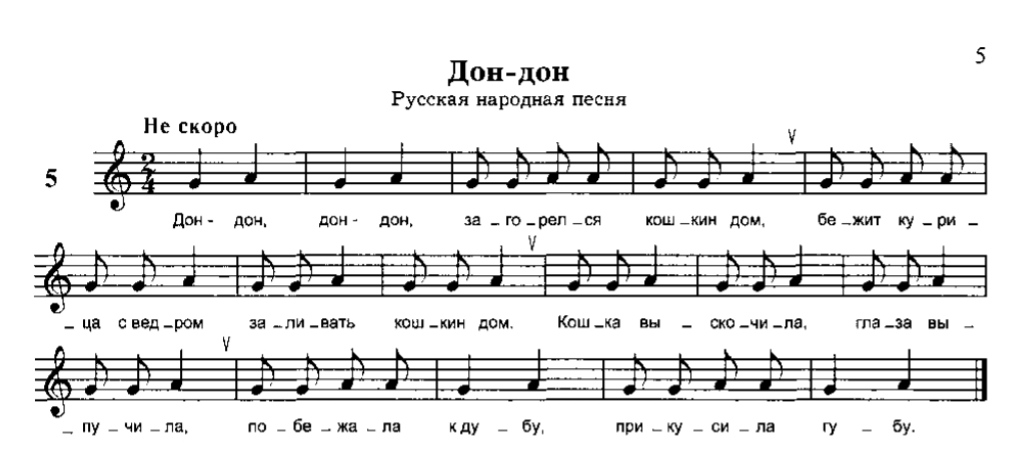 